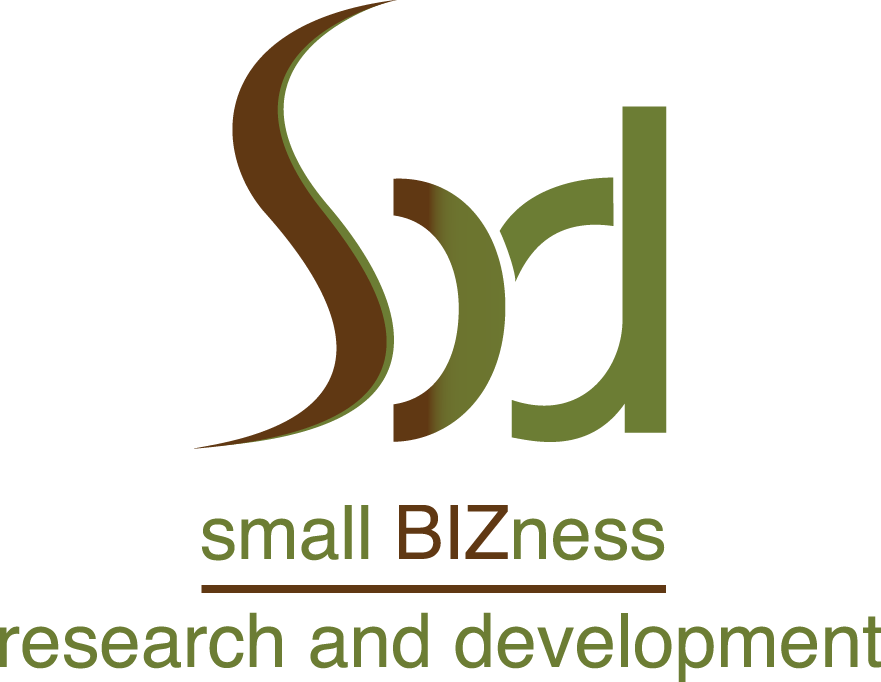 “FREE” SMALL BIZ SUPPORT GROUP  ARE YOU VISUALLY IMPAIRED OR BLIND?HAVE A PRODUCT OR SERVICE TO PROMOTE AND SALE?WANT TO START OR UPDATE A SMALL BUSINESS?COME JOIN     “CHALLENGERS”A DYNAMIC SUPPORT GROUP OF SMALL BUSINESS ENTREPRENURS DATE:  THURSDAY, SEPTEMBER 20TH 2012 - 1PM-2PM  WHERE: FREDERICK  DOUGLAS BRANCH LIBRARY 3666 GRAND RIVER, DETROIT MI.CONTACT: LILLIAN QUICKLEY. CEO, SBIZRD.COM313-964-6989 OR EMAIL: info@sbizrd.comVISIT/JOIN YAHOO GROUP -http://groups.yahoo.com/group/sbizrdchallengers